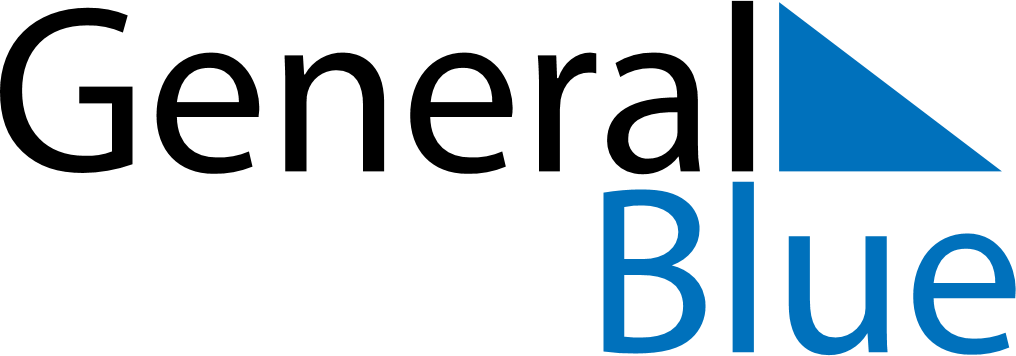 2025 – Q1Vietnam  2025 – Q1Vietnam  2025 – Q1Vietnam  2025 – Q1Vietnam  2025 – Q1Vietnam  JanuaryJanuaryJanuaryJanuaryJanuaryJanuaryJanuaryMondayTuesdayWednesdayThursdayFridaySaturdaySunday12345678910111213141516171819202122232425262728293031FebruaryFebruaryFebruaryFebruaryFebruaryFebruaryFebruaryMondayTuesdayWednesdayThursdayFridaySaturdaySunday12345678910111213141516171819202122232425262728MarchMarchMarchMarchMarchMarchMarchMondayTuesdayWednesdayThursdayFridaySaturdaySunday12345678910111213141516171819202122232425262728293031Jan 1: New Year’s DayJan 22: Kitchen guardiansJan 28: Vietnamese New Year HolidaysJan 29: Vietnamese New YearFeb 2: Victory of Ngọc Hồi-Đống ĐaFeb 3: Communist Party of Viet Nam Foundation AnniversaryFeb 12: Lantern FestivalMar 8: International Women’s Day